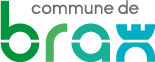 FORMULAIREDemande de diffusion d’un message sur le panneau lumineuxCe support d’information est réservé́ à la mairie,  aux associations domiciliées sur la commune de Brax et aux associations organisatrices d’un évènement sur la commune de Brax.Toute demande incomplète ou partiellement incomplète ne pourra être prise en compte, et induira un retard dans la diffusion de votre message. Formulaire à faire parvenir à contact@mairie-brax.fr ou à l’accueil de la mairie au moins 3 semaines avant le début de la manifestation. La parution sera effective dans un délai de 7 jours après l’envoi de votre demande en mairie.DEMANDEUR Nom de l’association ou de la structure : …………………………………………………………………………………Nom et prénom du demandeur : ……………………………………………………………………………………………Adresse ……………………………………………………………………………………………………………………………………Téléphone : ………………….. ……………………..………..Courriel : ………………………………………………………..'accepte les conditions du règlement d'utilisation (Cochez la case)MESSAGE Attention, vous n’avez qu’un écran de 5 à 9 secondes Ne mentionner qu’un seul message répondant aux questions suivantes de façon concise :Quoi ? (Intitulé de la manifestation)………………………………………………………………………………………………Où ? ………………………………………………………………………………………………………………………………………………
Quand ? ………………………………………………………………………………………………………………………………………..
Date ?…………………………………………………………………… ……………………………………………………………………………………